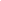 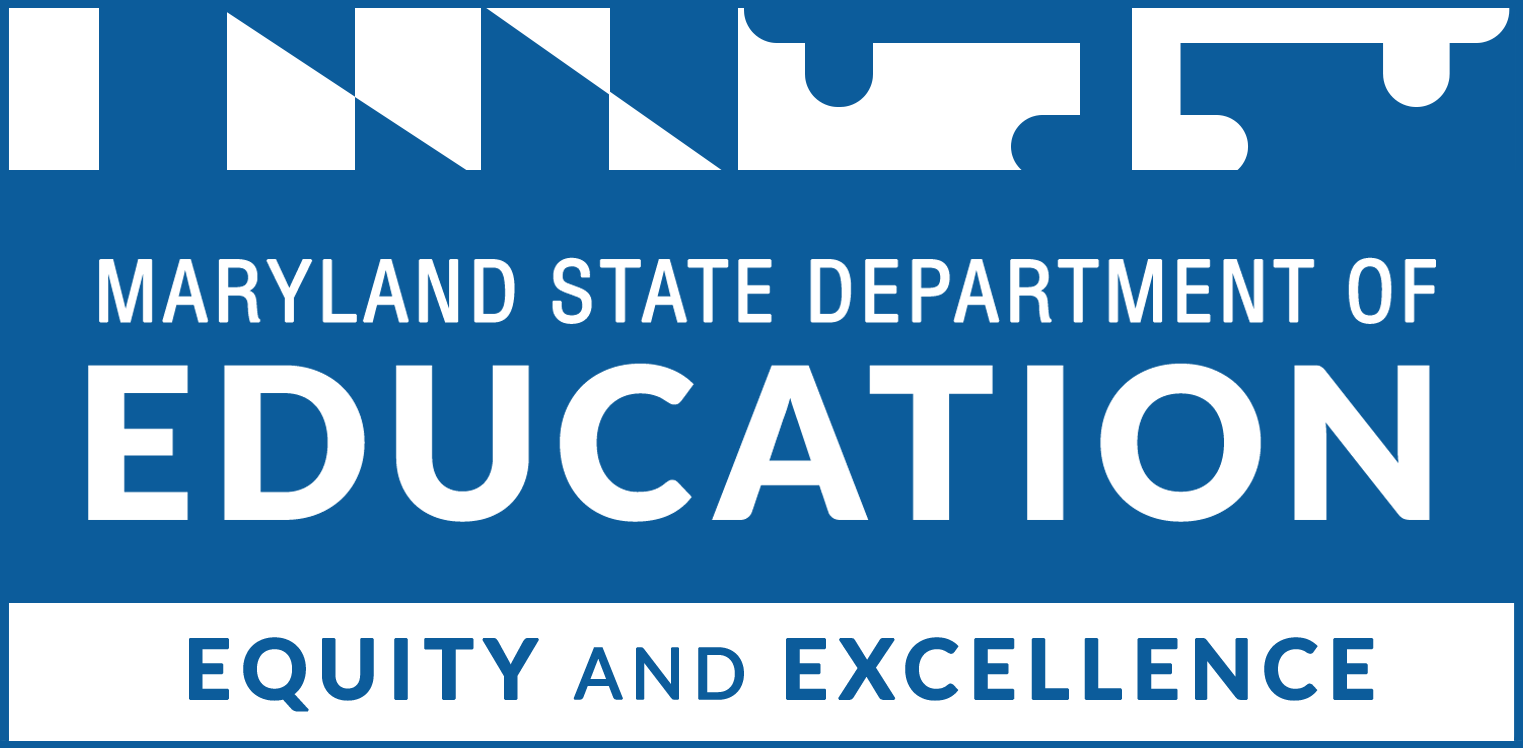 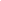 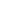 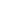 Table of ContentsProposal Cover Page Local Education Agency: Choose an item.Name of Judy Center:  ___________________________________________________________		Address of Judy Center: ___________________________________________			___________________________________________Name of contact person: ___________________________________________________________Address of contact person (if different from above): ___________________________________________						     ___________________________________________Phone number: _________________________________________________Email address: _______________________________________________________________________________________Total amount requested: $990,000 ($330,000 per year)_______________________________________________________________	Printed Name, Superintendent / Head of Local Education Agency				             ___________________________________________________________	_______________________________	Signature, Superintendent /Head of Local Education Agency			Date		             Project SummaryBriefly describe how the grant funds will be used to serve the families and partners in your community in order to continuously promote school readiness and strengthen families. Be sure to include how you will equitably serve all children, especially considering the lingering effects of the pandemic. Response must be 1,000 words or less (submissions exceeding this limit will lose points during the scoring process). Refer to the Grant Information Guide for further guidance on this section.Projected Enrollment and Growth by Program Complete the chart below with the projected enrollment and growth by program. Age of the child should be determined the same way the school system determines school eligibility whereas, the age of a child is based on their age on or before September 1. Only children in the Judy Center catchment area should be included.  Children counted include those enrolled in public school, private licensed childcare programs, or not enrolled in formal care (i.e., residing with family and friends at home). Refer to the Grant Information Guide for further guidance on this section.Projected Number of Children EnrolledImplementation Plan Implementation Plan Part A: Population-Level Result All Judy Centers work toward our main result of “All Children in Maryland Enter School Ready to Learn.” We use the Kindergarten Readiness Assessment (KRA) data to help us understand the achievement of this result.Using the last three years of KRA data, create a chart including a trend line that shows the percentage of children in your catchment area demonstrating readiness for kindergarten.  Download the template here and follow the instructions to insert the chart into this application. Refer to the Grant Information Guide for further guidance on this section.				[insert a picture of your chart here]1. How will the Judy Center work toward improving the KRA-measured readiness rate in the catchment area?  Please provide broad strategies that would help address this indicator. (No more than 1000 words.)  2. What is the target percent of students demonstrating readiness in your catchment area that you hope to see in the next three years? The target should be ambitious, yet attainable by the end of the grant period. Fill in the blank below.By June 30, 2025, ___________ % of children in the Judy Center catchment area will demonstrate readiness for kindergarten on the KRA assessment.Implementation Plan Section B: Program-Level Accountability (Performance Measures)In order to successfully meet the goals of the Judy Center program, 12 Component Standards have been developed to outline all of the programmatic responsibilities required of a Judy Center. Each of the 12 Component Standards contain multiple sub requirements in order to achieve the standard as a whole. Refer to the Grant Information Guide for further guidance on this section.Performance Measure 1: Family Engagement ComponentHow will this performance measure be tracked? (No more than 100 words)How are you doing on this performance measure? Is this performance measure heading in the right direction? (No more than 100 words)What is your target for the measure this year? The target should be ambitious, yet attainable. (Only provide the number/percent below.)What is the story behind this performance measure? What are the positive, negative, and anticipated factors that are playing a role in the data? If there are factors you think may be playing a role but are not sure and need to develop your understanding, please note that as well. (No more than 200 words)Who are partners that have a role to play? Provide a list of partners (including organizations or people that may not be members of the Judy Center Partnership) who could help you with addressing the factors listed above to improve on this specific performance measure. (Do not list all available partners; only partners who can help with this specific performance measure.)What would work to turn the curve/improve this performance measure? What are the strategies you think will best address the factors affecting the data listed above? (No more than 100 words)What is your Action Plan to turn the curve/improve this performance measure? From the ideas in the previous question (what would work), which idea(s) will you put into action? What steps do you plan to take to improve this performance measure? Consider who will be responsible for taking action on each step and by when this step should occur. Focus on how you will improve upon actions previously taken to address this performance measure or new actions that you think will help.For ongoing or recurring action steps, please write the frequency of occurrence (do not write specific dates). Answers must be entered into the table below; do not insert any additional rows in the table. This action plan should cover no more than a one-year period.Performance Measure 2: Professional Development ComponentHow will this performance measure be tracked? (No more than 100 words)How are you doing on this performance measure? Is this performance measure heading in the right direction? (No more than 100 words)What is your target for the measure this year? The target should be ambitious, yet attainable. (Only provide the number/percent below.)What is the story behind this performance measure? What are the positive, negative, and anticipated factors that are playing a role in the data? If there are factors you think may be playing a role but are not sure and need to develop your understanding, please note that as well. (No more than 200 words)Who are partners that have a role to play? Provide a list of partners (including organizations or people that may not be members of the Judy Center Partnership) who could help you with addressing the factors listed above to improve on this specific performance measure. (Do not list all available partners; only partners who can help with this specific performance measure.)What would work to turn the curve/improve this performance measure? What are the strategies you think will best address the factors affecting the data listed above? (No more than 100 words)What is your Action Plan to turn the curve/improve this performance measure? From the ideas in the previous question (what would work), which idea(s) will you put into action? What steps do you plan to take to improve this performance measure? Consider who will be responsible for taking action on each step and by when this step should occur. Focus on how you will improve upon actions previously taken to address this performance measure or new actions that you think will help.For ongoing or recurring action steps, please write the frequency of occurrence (do not write specific dates). Answers must be entered into the table below; do not insert any additional rows in the table. This action plan should cover no more than a one-year period.Performance Measure 3: Case Management ComponentHow will this performance measure be tracked? (No more than 100 words)How are you doing on this performance measure? Is this performance measure heading in the right direction? (No more than 100 words)What is your target for the measure this year? The target should be ambitious, yet attainable. (Only provide the number/percent below.)What is the story behind this performance measure? What are the positive, negative, and anticipated factors that are playing a role in the data? If there are factors you think may be playing a role but are not sure and need to develop your understanding, please note that as well. (No more than 200 words)Who are partners that have a role to play? Provide a list of partners (including organizations or people that may not be members of the Judy Center Partnership) who could help you with addressing the factors listed above to improve on this specific performance measure. (Do not list all available partners; only partners who can help with this specific performance measure.)What would work to turn the curve/improve this performance measure? What are the strategies you think will best address the factors affecting the data listed above? (No more than 100 words)What is your Action Plan to turn the curve/improve this performance measure? From the ideas in the previous question (what would work), which idea(s) will you put into action? What steps do you plan to take to improve this performance measure? Consider who will be responsible for taking action on each step and by when this step should occur. Focus on how you will improve upon actions previously taken to address this performance measure or new actions that you think will help.For ongoing or recurring action steps, please write the frequency of occurrence (do not write specific dates). Answers must be entered into the table below; do not insert any additional rows in the table. This action plan should cover no more than a one-year period.Performance Measure 4: All ComponentsHow will this performance measure be tracked? (No more than 100 words)How are you doing on this performance measure? Is this performance measure heading in the right direction? (No more than 100 words)What is your target for the measure this year? The target should be ambitious, yet attainable. (Only provide the number/percent below.)What is the story behind this performance measure? What are the positive, negative, and anticipated factors that are playing a role in the data? If there are factors you think may be playing a role but are not sure and need to develop your understanding, please note that as well. (No more than 200 words)Who are partners that have a role to play? Provide a list of partners (including organizations or people that may not be members of the Judy Center Partnership) who could help you with addressing the factors listed above to improve on this specific performance measure. (Do not list all available partners; only partners who can help with this specific performance measure.)What would work to turn the curve/improve this performance measure? What are the strategies you think will best address the factors affecting the data listed above? (No more than 100 words)What is your Action Plan to turn the curve/improve this performance measure? From the ideas in the previous question (what would work), which idea(s) will you put into action? What steps do you plan to take to improve this performance measure? Consider who will be responsible for taking action on each step and by when this step should occur. Focus on how you will improve upon actions previously taken to address this performance measure or new actions that you think will help.For ongoing or recurring action steps, please write the frequency of occurrence (do not write specific dates). Answers must be entered into the table below; do not insert any additional rows in the table. This action plan should cover no more than a one-year period.Performance Measure 5: “How Much” or “How Well”Choose one measure from the list below. Delete the measures from the chart that you didn’t choose.How will this performance measure be tracked? (No more than 100 words)How are you doing on this performance measure? Is this performance measure heading in the right direction? (No more than 100 words)What is your target for the measure this year? The target should be ambitious, yet attainable. (Only provide the number/percent below.)What is the story behind this performance measure? What are the positive, negative, and anticipated factors that are playing a role in the data? If there are factors you think may be playing a role but are not sure and need to develop your understanding, please note that as well. (No more than 200 words)Who are partners that have a role to play? Provide a list of partners (including organizations or people that may not be members of the Judy Center Partnership) who could help you with addressing the factors listed above to improve on this specific performance measure. (Do not list all available partners- only partners who can help with this specific performance measure.)What would work to turn the curve/improve this performance measure? What are the strategies you think will best address the factors affecting the data listed above? (No more than 100 words)What is your Action Plan to turn the curve/improve this performance measure? From the ideas in the previous question (what would work), which idea(s) will you put into action? What steps do you plan to take to improve this performance measure? Consider who will be responsible for taking action on each step and by when this step should occur. Focus on how you will improve upon actions previously taken to address this performance measure or new actions that you think will help.For ongoing or recurring action steps, please write the frequency of occurrence (do not write specific dates). Answers must be entered into the table below; do not insert any additional rows in the table. This action plan should cover no more than a one-year period.Performance Measure 6: “Better Off”Choose one measure from the list below. Delete the measures from the chart that you didn’t choose.How will this performance measure be tracked? (No more than 100 words)How are you doing on this performance measure? Is this performance measure heading in the right direction? (No more than 100 words)What is your target for the measure this year? The target should be ambitious, yet attainable. (Only provide the number/percent below.)What is the story behind this performance measure? What are the positive, negative, and anticipated factors that are playing a role in the data? If there are factors you think may be playing a role but are not sure and need to develop your understanding, please note that as well. (No more than 200 words)Who are partners that have a role to play? Provide a list of partners (including organizations or people that may not be members of the Judy Center Partnership) who could help you with addressing the factors listed above to improve on this specific performance measure. (Do not list all available partners; only partners who can help with this specific performance measure.)What would work to turn the curve/improve this performance measure? What are the strategies you think will best address the factors affecting the data listed above? (No more than 100 words)What is your Action Plan to turn the curve/improve this performance measure? From the ideas in the previous question (what would work), which idea(s) will you put into action? What steps do you plan to take to improve this performance measure? Consider who will be responsible for taking action on each step and by when this step should occur. Focus on how you will improve upon actions previously taken to address this performance measure or new actions that you think will help.For ongoing or recurring action steps, please write the frequency of occurrence (do not write specific dates). Answers must be entered into the table below; do not insert any additional rows in the table. This action plan should cover no more than a one-year period.Budget (year 1)Please provide a detailed budget of the requested funds for years 1-3 of the grant period by using the categories listed below. Add more rows if needed. An MSDE Grant Budget C-125 form must also be completed, signed and submitted as an appendix. 1. Salaries & wages List separately for each position.2. Fringe Benefits List separately for each position.3. Travel4. Supplies & Materials List for each individual activity.5. Contractual Services6. Other7. Indirect CostsBudget (year 2)Please provide a detailed budget of the requested funds for years 1-3 of the grant period by using the categories listed below. Add more rows if needed. An MSDE Grant Budget C-125 form must also be completed, signed and submitted as an appendix. 1. Salaries & wages List separately for each position.2. Fringe Benefits List separately for each position.3. Travel4. Supplies & Materials List for each individual activity.5. Contractual Services6. Other7. Indirect CostsBudget (year 3)Please provide a detailed budget of the requested funds for years 1-3 of the grant period by using the categories listed below. Add more rows if needed. An MSDE Grant Budget C-125 form must also be completed, signed and submitted as an appendix. 1. Salaries & wages List separately for each position.2. Fringe Benefits List separately for each position.3. Travel4. Supplies & Materials List for each individual activity.5. Contractual Services6. Other7. Indirect CostsAppendixThe following Appendices must be included in the proposal for funding:A job description for a full-time Judy Center CoordinatorA job description for a full-time Family Services CoordinatorA list of Steering Committee members, their titles, and organizational affiliationsA list of participating agencies and programs (partners)A signed C-1-25 MSDE budget formAn MOU that meets the provisions of this program, and signed by all parties and partnersA signed recipient assurances pageType response here.AgeYear 1 
(July 1, 2022 -       June 30, 2023)Year 2 
(July 1, 2023 -       June 30, 2024)Year 3
(July 1, 2024 -     June 30, 2025)Prenatal/Birth to 1-year olds2-year-olds3-year-olds, not enrolled in prekindergarten3-year-olds, enrolled in prekindergarten4-year-olds, not enrolled in prekindergarten4-year-olds, enrolled in prekindergarten5-year-olds, not enrolled in kindergarten5-year-olds, enrolled in kindergartenTotal:Type response here.Related Component StandardType of Performance MeasureType of Performance MeasurePerformance MeasureComponent 5: Family EngagementHow muchAverage number of engagements a child/family participates in a Judy Center event or offeringAverage number of engagements a child/family participates in a Judy Center event or offeringType response here.Type response here.Type response here.Type response here.Type response here.Type response here.Action StepWhoWhenRelated Component StandardType of Performance MeasurePerformance MeasureComponent 9: Professional DevelopmentHow muchNumber of professional development opportunities offered to partners and friends of the Judy CenterType response here.Type response here.Type response here.Type response here.Type response here.Type response here.Action StepWhoWhenRelated Component StandardType of Performance MeasurePerformance MeasureComponent 3: Case ManagementHow wellPercent of families achieving case management goalsType response here.Type response here.Type response here.Type response here.Type response here.Type response here.Action StepWhoWhenRelated Component StandardType of Performance MeasurePerformance MeasureThis measure relates to all components.Better OffPercent of children who engaged with the Judy Center for at least one year who demonstrate readiness on the KRAType response here.Type response here.Type response here.Type response here.Type response here.Type response here.Action StepWhoWhenRelated Component StandardType of Performance MeasurePerformance Measure Component 10:  Adult Education and Career Services How muchPercent of families enrolling in adult education coursesComponent 12: PartnershipsHow muchNumber of partner events, enhancement activities with the school, and outreach programs Judy Center staff attendComponent 3: Case ManagementHow muchNumber of referrals made to community partners/organizationsComponent 3: Case ManagementHow wellPercent of families who make connections/engage with referralsComponent 10:  Adult Education and Career ServicesHow wellPercent of families completing adult education coursesType response here.Type response here.Type response here.Type response here.Type response here.Type response here.Action StepWhoWhenRelated Component StandardType of Performance MeasurePerformance MeasureComponent 12: PartnershipsBetter offPercent of partners who report the Judy Center partnership improved their capacity to support familiesComponent 5:  Family EngagementBetter offPercent of parents who report the Judy Center helped them better understand child developmentThis measure relates to all components.Better offPercent of Pre-K parents who report the Judy Center helped them better work with their child’s schoolThis measure relates to all components.Better offPercent of parents who report the Judy Center helped their child increase their school readinessType response here.Type response here.Type response here.Type response here.Type response here.Type response here.Action StepWhoWhenLine itemCalculationRequestedIn-KindTotalSubtotal for salaries & wages: $Subtotal for salaries & wages: $Subtotal for salaries & wages: $Subtotal for salaries & wages: $Subtotal for salaries & wages: $Line itemCalculationRequestedIn-KindTotalSubtotal for fringe benefits: $                Subtotal for fringe benefits: $                Subtotal for fringe benefits: $                Subtotal for fringe benefits: $                Subtotal for fringe benefits: $                Line itemCalculationRequestedIn-KindTotalSubtotal for travel: $           Subtotal for travel: $           Subtotal for travel: $           Subtotal for travel: $           Subtotal for travel: $           Line itemCalculationRequestedIn-KindTotalSubtotal for supplies & materials: $            Subtotal for supplies & materials: $            Subtotal for supplies & materials: $            Subtotal for supplies & materials: $            Subtotal for supplies & materials: $            Line itemCalculationRequestedIn-KindTotalSubtotal for contractual services: $            Subtotal for contractual services: $            Subtotal for contractual services: $            Subtotal for contractual services: $            Subtotal for contractual services: $            Line itemCalculationRequestedIn-KindTotalSubtotal for other:  $         Subtotal for other:  $         Subtotal for other:  $         Subtotal for other:  $         Subtotal for other:  $         Line itemCalculationRequestedIn-KindTotalSubtotal for indirect costs:  $          Subtotal for indirect costs:  $          Subtotal for indirect costs:  $          Subtotal for indirect costs:  $          Subtotal for indirect costs:  $          Total amount for year 1: $  Line itemCalculationRequestedIn-KindTotalSubtotal for salaries & wages: $Subtotal for salaries & wages: $Subtotal for salaries & wages: $Subtotal for salaries & wages: $Subtotal for salaries & wages: $Line itemCalculationRequestedIn-KindTotalSubtotal for fringe benefits: $                Subtotal for fringe benefits: $                Subtotal for fringe benefits: $                Subtotal for fringe benefits: $                Subtotal for fringe benefits: $                Line itemCalculationRequestedIn-KindTotalSubtotal for travel: $           Subtotal for travel: $           Subtotal for travel: $           Subtotal for travel: $           Subtotal for travel: $           Line itemCalculationRequestedIn-KindTotalSubtotal for supplies & materials: $            Subtotal for supplies & materials: $            Subtotal for supplies & materials: $            Subtotal for supplies & materials: $            Subtotal for supplies & materials: $            Line itemCalculationRequestedIn-KindTotalSubtotal for contractual services: $            Subtotal for contractual services: $            Subtotal for contractual services: $            Subtotal for contractual services: $            Subtotal for contractual services: $            Line itemCalculationRequestedIn-KindTotalSubtotal for other:  $         Subtotal for other:  $         Subtotal for other:  $         Subtotal for other:  $         Subtotal for other:  $         Line itemCalculationRequestedIn-KindTotalSubtotal for indirect costs:  $          Subtotal for indirect costs:  $          Subtotal for indirect costs:  $          Subtotal for indirect costs:  $          Subtotal for indirect costs:  $          Total amount for year 2: $  Line itemCalculationRequestedIn-KindTotalSubtotal for salaries & wages: $Subtotal for salaries & wages: $Subtotal for salaries & wages: $Subtotal for salaries & wages: $Subtotal for salaries & wages: $Line itemCalculationRequestedIn-KindTotalSubtotal for fringe benefits: $                Subtotal for fringe benefits: $                Subtotal for fringe benefits: $                Subtotal for fringe benefits: $                Subtotal for fringe benefits: $                Line itemCalculationRequestedIn-KindTotalSubtotal for travel: $           Subtotal for travel: $           Subtotal for travel: $           Subtotal for travel: $           Subtotal for travel: $           Line itemCalculationRequestedIn-KindTotalSubtotal for supplies & materials: $            Subtotal for supplies & materials: $            Subtotal for supplies & materials: $            Subtotal for supplies & materials: $            Subtotal for supplies & materials: $            Line itemCalculationRequestedIn-KindTotalSubtotal for contractual services: $            Subtotal for contractual services: $            Subtotal for contractual services: $            Subtotal for contractual services: $            Subtotal for contractual services: $            Line itemCalculationRequestedIn-KindTotalSubtotal for other:  $         Subtotal for other:  $         Subtotal for other:  $         Subtotal for other:  $         Subtotal for other:  $         Line itemCalculationRequestedIn-KindTotalSubtotal for indirect costs:  $          Subtotal for indirect costs:  $          Subtotal for indirect costs:  $          Subtotal for indirect costs:  $          Subtotal for indirect costs:  $          Total amount for year 3: $  Total for years 1-3: $  